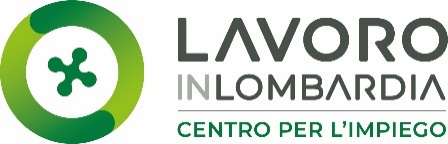 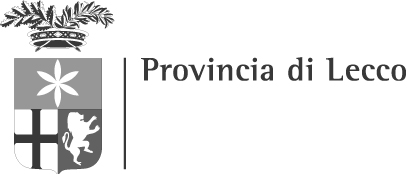 MODELLO DI ADESIONE DEL 24/04/2023Normativa di riferimento:- ART.16 LEGGE 56/87 - Deliberazione Giunta Regione Lombardia n. 4890 DEL 15/06/2007 E SUCCESSIVE MODIFICHE ED INTEGRAZINI- D.LGS 150 DEL 14/09/2015 E SUCCESSIVE MODIFICHE ED INTEGRAZIONI.- Nuove disposizioni Dgr n. 3414 del 28/07/2020.LE PERSONE IN POSSESSO DEI REQUISITI D’ACCESSO AL PUBBLICO IMPIEGO E INTERESSATE ALLA RICHIESTA DEVONO ADERIRE ESCLUSIVAMENTE TRAMITE PEC A TITOLARITA’ DEL DIRETTO INTERESSATO AL SEGUENTE INDIRIZZO PEC: provincia.lecco@lc.legalmail.camcom.itNON E’ AMMESSA DELEGASi applicano le seguenti modalità operative. Gli interessati devono inviare, nell’arco temporale assegnato per la presentazione delle domande, indicato nell’Avviso pubblico, la propria candidatura esclusivamente tramite PEC che deve essere del diretto interessato e quindi non è ammessa delega al Centro per l’Impiego allegando modello di adesione compilato e i documenti personali (documento d’identità in corso di validità, codice fiscale e attestato rilasciato dal provider di Posta Elettronica Certificata a proprio nome). Nel modello della candidatura il candidato dovrà autocertificare lo stato di famiglia. Il modulo di adesione, a pena esclusione, dovrà essere inviato esclusivamente nei giorni indicati nell’Avviso pubblico e dovrà essere inviato dall’interessato con firma digitale o autografa, accompagnato da un documento di riconoscimento in corso di validità”.Qualora il candidato sia domiciliato in un Comune non rientrante nella competenza territoriale dei Centri per l’Impiego della Provincia di Lecco, è POSSIBILE allegare lo stato occupazionale rilasciato dal Centro per l’Impiego competente non più di 5 giorni lavorativi prima della data dalla quale sarà possibile presentare la domanda. Sono anche valide le eventuali certificazioni ANPAL. COGNOME_________________________________________NOME______________________________ NATO/A____________________________________________IL__________________________________RESIDENZA: VIA___________________________________________________________CAP_____________________ CITTA’______________________________________TEL._______________________________________ CODICE FISCALE CITTADINANZA______________________________STATO CIVILE _______________________________Consapevole delle sanzioni penali richiamate dall’art. 76 del D.P.R. 28 dicembre 2000, n. 445 nonché della decadenza dai benefici eventualmente conseguenti, prevista dall’art. 75 del medesimo DPRCHIEDEL’inserimento nella graduatoria per la seguente richiesta della Pubblica Amministrazione: ENTE: COMUNE DI BRIVIO UNITA’: 1 Operaio / Operatore Ecologico Cat. B in possesso di patente cat. BPRINCIPALI MANSIONI: Operaio generico, manutenzioni edili, manutenzione verde e svuotamento cestini. DURATA: Tempo Indeterminato PROVA SELETTIVA: Colloquio conoscitivo e prova pratica consistente nell’esecuzione di una o più operazioni rientranti nelle mansioni richieste, l’uso di attrezzature ed utensili, la costruzione/manutenzione  di piccoli manufatti, la conduzione di automezzi. DICHIARA, AI SENSI DEGLI ARTT. 46 E 47 DEL D.P.R. 445/2000, DI POSSEDERE I SEGUENTI REQUISITI: Sezione 1 			STATO OCCUPAZIONALE di aver rilasciato la dichiarazione di immediata disponibilità al lavoro il ___________________ presso il Centro per l’Impiego di _________________________________________________o, in alternativa:di essere lavoratore dipendente di essere lavoratore autonomo dalla cui attività deriva un reddito lordo annuo (imponibile IRPEF):superiore a € 4.800,00 da calcolarsi in riferimento all’anno in corso (01/01 – 31/12)pari o inferiore a € 4.800,00 da calcolarsi in riferimento all’anno in corso (01/01 – 31/12)di non aver rinunciato, senza giustificato motivo, nei 3 mesi antecedenti, a presentarsi alle prove selettive, alle opportunità di lavoro, ovvero di non aver rifiutato l’opportunità di lavoro per la quale è stato dichiarato idoneo, per posizioni a tempo determinato nella regione Lombardia (in caso di rinuncia per giustificato motivo specificare);di non aver perso, senza giustificato motivo, lo stato di disoccupazione nei 3 mesi antecedenti, per mancata presentazione alle prove selettive, per rinuncia alle opportunità di lavoro, ovvero rifiuto dell’opportunità di lavoro per la quale è stato dichiarato idoneo, per posizioni a tempo indeterminato nella regione Lombardia (in caso di rinuncia per giustificato motivo specificare); di non essere risultato inidoneo, nei 3 mesi antecedenti, presso la stessa Pubblica Amministrazione per la medesima posizione;CARICO FAMILIAREDi avere i seguenti familiari fiscalmente a carico o con redditi non assoggettabili a IRPEF:Di avere i seguenti familiari disabili oltre il 45% fiscalmente a carico o con redditi non assoggettabili a IRPEF:NB: Per i familiari disabili/invalidi a carico va esibita apposita documentazione rilasciata dalla competente commissione sanitaria Di appartenere ad un nucleo monoparentale.Sezione 2Cittadinanza italiana ovvero cittadinanza di altro Stato membro dell’Unione europea. Sono ammessi altresì i familiari di cittadini italiani o di un altro Stato membro dell’Unione europea, che non abbiano la cittadinanza di uno Stato membro ma che siano titolari del diritto di soggiorno o del diritto di soggiorno permanente, nonché i cittadini di Paesi terzi titolari del permesso di soggiorno UE per soggiornanti di lungo periodo o titolari dello status di rifugiato ovvero dello status di protezione sussidiaria, ai sensi dell’art. 38 del decreto legislativo 30 marzo 2001, n. 165. I soggetti di cui al citato art. 38 del decreto legislativo 30 marzo 2001, n. 165 devono essere in possesso dei requisiti, ove compatibili, di cui all’art. 3 del decreto del Presidente del Consiglio dei ministri 7 febbraio 1994, n. 174;età non inferiore ai 18 anni;possesso del Diploma di istruzione secondaria di primo grado (scuola media inferiore);idoneità fisica allo svolgimento delle funzioni cui la procedura si riferisce (da intendersi, per i soggetti con disabilità, come idoneità allo svolgimento delle mansioni);qualità morali e di condotta di cui all’art. 26 della legge 1° febbraio 1989, n. 53;godimento dei diritti civili e politici;non essere stati esclusi dall’elettorato attivo;non essere stati licenziati, destituiti o dispensati dall’impiego presso una pubblica amministrazione per persistente insufficiente rendimento ovvero essere stati dichiarati decaduti da un impiego statale per aver conseguito l’impiego mediante la produzione di documenti falsi o viziati da invalidità insanabile, ai sensi delle vigenti disposizioni di legge e dei contratti collettivi nazionale di lavoro relativi al personale dei vari comparti;non aver riportato condanne penali, passate in giudicato, per reati che comportano l’interdizione dai pubblici uffici;non essere stato sottoposto ad applicazione della pena ex art. 444 codice di procedura penale;non avere procedimenti penali pendenti a proprio carico;non essere stato sottoposto a misure di prevenzione;per i cittadini di sesso maschile, nati entro il 31 dicembre 1985, essere in posizione regolare nei riguardi degli obblighi di leva secondo la vigente normativa italiana;per coloro che non sono cittadini italiani o cittadini di uno Stato membro dell’Unione europea i precedenti punti f), g) h) e m) si applicano solo in quanto compatibili;per coloro che non sono cittadini italiani è richiesta altresì una adeguata conoscenza della lingua italiana da accertarsi in sede di prova di idoneità.Il/La sottoscritto/a dichiara di dare il consenso al trattamento dei dati personali per le finalità e con le modalità di cui all’art. 13 del D.lgs. 196/2003 e del Regolamento UE n. 679/2016.DATA, LUOGO E FIRMA________________________________________ALLEGATI:Documento di identità in corso di validitàCodice fiscaleTitolo di soggiorno idoneo per cittadini extra UECodice fiscale dei familiari a caricoDocumentazione attestante invalidità/disabilità di parenti a carico corredati di documento di identità della persona (solo se dichiara di avere parenti disabili/invalidi fiscalmente a carico)Dichiarazione di equipollenza o traduzione asseverata del titolo di studio (se dichiara di aver conseguito il titolo di studio in altro Paese UE)Dichiarazione di valore che attesti il livello di scolarizzazione (se dichiara di aver conseguito il titolo di studio in Paese extra UE)Busta paga riferita ad una mensilità intera (per i lavoratori occupati il cui reddito da lavoro dipendente corrisponde ad un’imposta lorda pari o inferiore alle detrazioni spettanti ai sensi dell’art.13 del Testo Unico delle Imposte sui Redditi di cui al D.P.R. 917/1986. Tale reddito è quantificabile, alla luce della normativa vigente, in euro 8.145 annui)Patente di guida in corso di validitàAltro (specificare)____________________________________________________________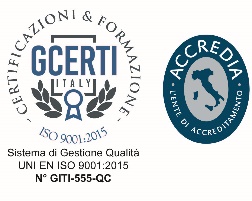 COGNOME E NOMECODICE FISCALEDATA E LUOGO DI NASCITAGRADO PARENTELACONVIVENTE (SI/NO)_____________________________________________________________________________________________________________________________________________________________________________________________________________________________________________________________________________________________________________________________________________________________________________________________________________________________________________________________  ____________________ ___________________________________________________COGNOME E NOMECODICE FISCALEDATA E LUOGO DI NASCITAGRADO PARENTELACONVIVENTE (SI/NO)_____________________________________________________________________________________________________________________________________________________________________________________________________________________________________________________________________________________________________________________________________________________________________________________________________________________________________________________________  ____________________ ___________________________________________________